

The University of Alabama in Huntsville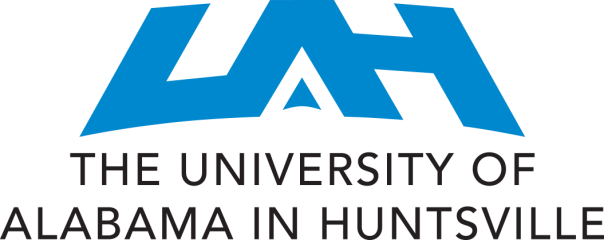 Spring 2017 Career Fair- January 25Thank you for choosing to recruit at UAH! We welcome you to our campus whether this is your first visit or you're a regular attendee. We will make every effort to accommodate your needs while on campus so please let us know how we can best assist you.Please submit completed form to:  Candace Phillips- candace.phillips@uah.edu* RequiredOrganization Name *Contact Name, Title *Contact Email *City, State, Zip, Telephone *        Standard Career Fair Registration - $250 November 1 – December 31, 2016 Registration includes: 8' table/booth space, breakfast & lunch for 2, electrical access and Interview Day arrangements at no charge. Cancellation Policy: Full refund will be given if cancellation occurs at least 2 weeks PRIOR to the event. No refund will be granted if cancellation occurs WITHIN 2 weeks of the event.        Late Career Fair Registration - $300 January 1 – January 20, 2016 Late registration provides the same package as standard registration. Cancellation Policy: You may cancel attendance, but no refund will be given.         Additional Lunches for Career Fair Two lunches are provided with registration; additional lunches are $20/each. If you require additional lunches, please provide the number: Need Invoice for Payment? *    Yes                    No Will you be paying by check or credit card? *   Check: Please make checks out to UAH: Attn: Candace Phillips; 301 Sparkman Dr.; 
                  Huntsville, AL 35899      Credit Card: Please use our online payment site: (uah.afford.com/PayNow?StoreId=881) Representatives Attending Career Fair (please indicate if UAH alumni) *     Please list the full names and email addresses of those attending Career Fair
My organization has the following requirements (Please check all options that apply): *     NOTE: If you are hiring for a co-op or internship position and do not have federal requirements to hire U.S. 
     Citizens, please remember that hiring International students for these positions does not require 
     sponsorship on the employer's part. 		Federal requirements to hire only U.S. Citizens  		Will hire those with Permanent Resident status  		Will hire those with F-1 Student Visa (Please see note above)      If you selected only U.S. Citizens, please state the legal requirement for this request: I am interested in speaking with students and alumni for the following position types: *     Please choose all that you are seeking. This information will be provided to students and alumni.    Cooperative Education              Internships                                 Degree Related Career        Please Choose the Majors of Interest     **This information is distributed to our students and alumni; your representatives at Career Fair will be 
     approached by students and alumni from the fields that you select on this form.** College of Business-Undergraduate  Accounting  Economics & Computational Analysis Finance  Human Resources  Information Systems  Management  Marketing  Supply Chain  College of Business-Graduate & Certification Programs  Accounting  Business Administration  Cybersecurity  Human Resource Management    Management Science-Business Analytics  Supply Chain & Logistics Management  Certificate - Enterprise Resource Planning  Certificate - Cybersecurity Studies  Certificate - Federal Contracting & Procurement Management  Certificate - Supply Chain Management  Certificate - Technology & Innovation Management College of Engineering-Undergraduate  Aerospace  Chemical  Civil/Civil & Environmental  Computer  Electrical  Industrial & Systems  Mechanical  Optical College of Engineering-Graduate  Aerospace Systems  Biotechnology Science & Engineering-PhD  Chemical  Civil/Civil & Environmental - MSE & PhD  Computer - MSE & PhD  Cybersecurity  Electrical - MSE & PhD  Industrial & Systems - MSE, MSOR & PhD  Material Science - MS & PhD  Mechanical - MSE & PhD  Modeling & Simulation - MS & PhD  Optical Science & Engineering-PhD  Software Engineering College of Arts, Humanities & Social Sciences -Undergraduate & Graduate  Art Studio  Art History  Communication Arts  English - BA & MA  Foreign Languages  History -BA & MA  Music  Philosophy  Political Science  Public Affairs - MA  Psychology  Sociology  Web Design  Technical Writing College of Education-Undergraduate & Graduate  Elementary Education - BA  Education-MA or MS  Education: Fifth Year Certification Program - MA or MS  Reading Specialist (P-12 Certification) College of Science-Undergraduate  Biology  Chemistry  Computer Science  Earth System Science  Mathematics  Physics College of Science-Graduate & Certification Programs  Atmospheric Science - MS & PhD  Biology  Biotechnology Science & Engineering - PhD  Chemistry  Computer Science-MS, MSSE & PhD   Cybersecurity  Earth System Science  Mathematics-MA, MS & PhD  Optical Science & Engineering - PhD  Material Science - MS & PhD  Physics-MS & PhD  Certificate - Information Assurance  Certificate - Modeling & Simulation  Certificate - Software Engineering  Modeling & Simulation - MS & PhD College of Nursing - Undergraduate & Graduate Nursing Bachelor    Nursing Master    Nursing PhD What would you like students to know about your organization?      In our Career Fair marketing, we are able to add 1 - 2 sentences about your company/organization. How 
     would you like to market yourself to the students and alumni?